Lesson 7 Practice ProblemsExplain how the parts of the balanced hanger compare to the parts of the equation.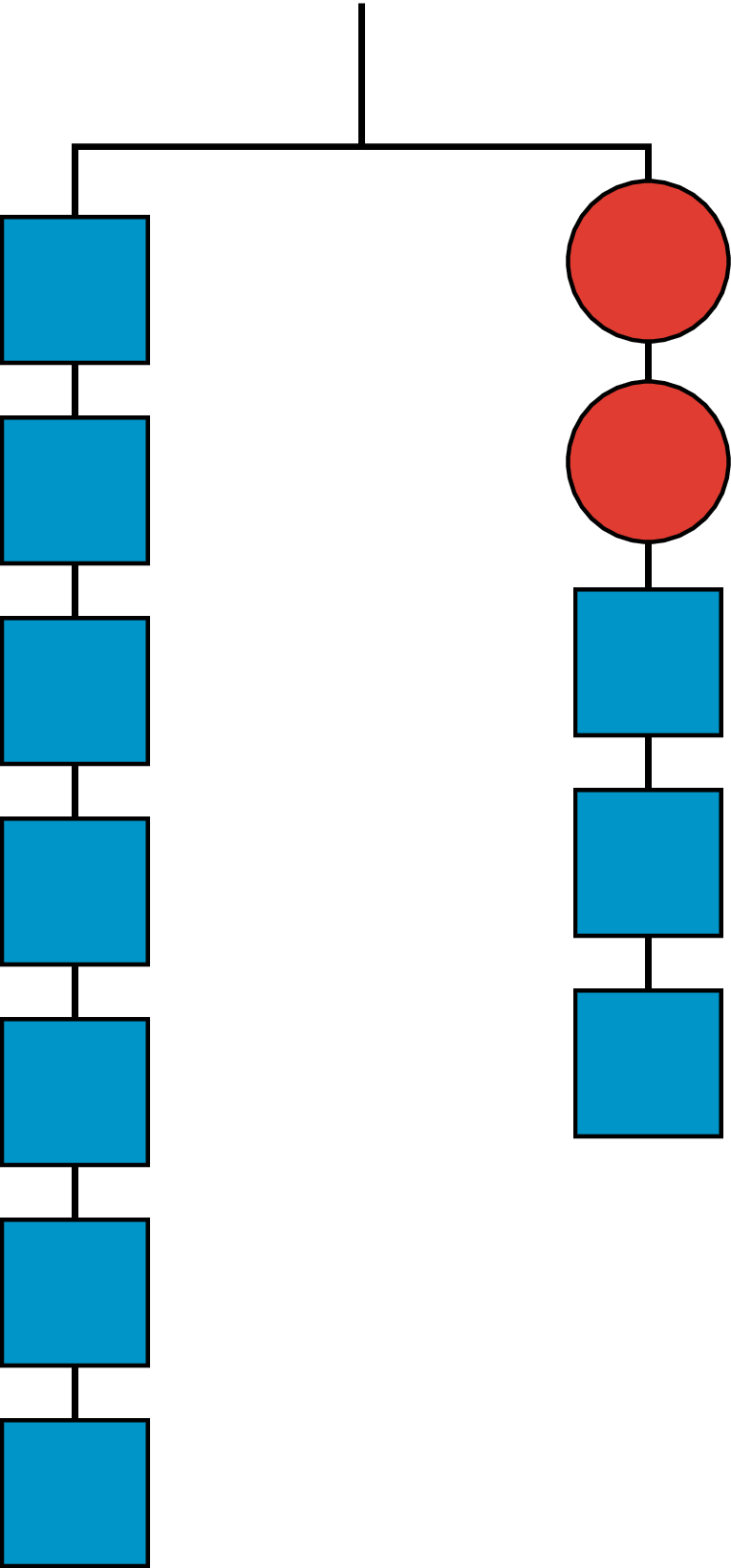 For the hanger below:Write an equation to represent the hanger.Draw more hangers to show each step you would take to find . Explain your reasoning.Write an equation to describe each hanger you drew. Describe how each equation matches its hanger.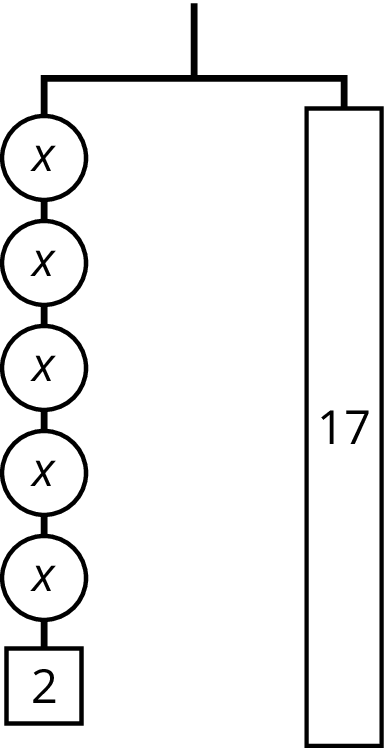 Clare drew this diagram to match the equation , but she got the wrong solution as a result of using this diagram. 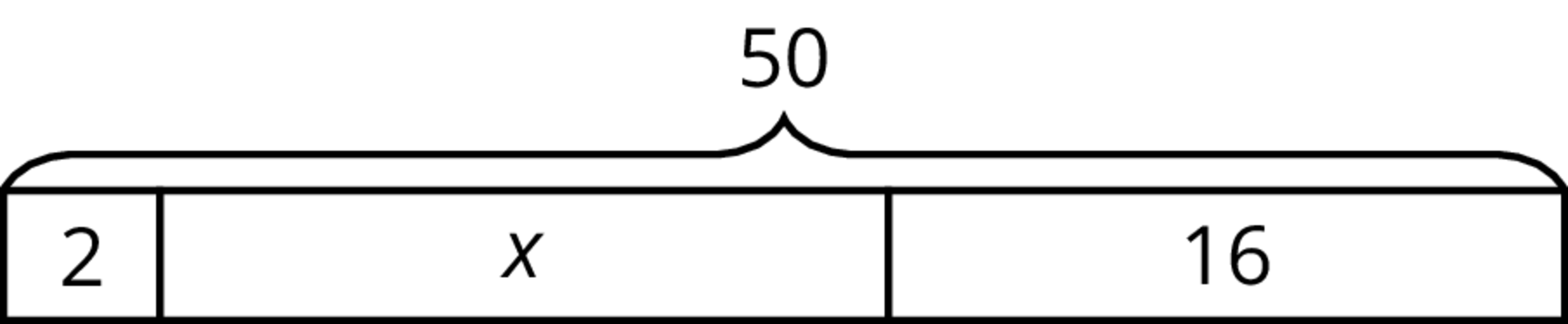 What value for  can be found using the diagram?Show how to fix Clare’s diagram to correctly match the equation. Use the new diagram to find a correct value for .Explain the mistake Clare made when she drew her diagram.(From Unit 3, Lesson 3.)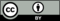 © CC BY Open Up Resources. Adaptations CC BY IM.